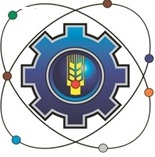 Министерство образования Московской областиГосударственное бюджетное профессиональное образовательное учреждение Московской области «Щелковский колледж»(ГБПОУ МО «Щелковский колледж»)РАБОЧАЯ ПРОГРАММАПРОИЗВОДСТВЕННОЙ ПРАКТИКИпо профессиональному модулюПМ.04 Организация работы структурного подразделенияпо  специальности 19.02.08 Технология мяса и мясных продуктов (базовый уровень)Рабочая программа составлена на основе Федерального государственного образовательного стандарта (далее - ФГОС) для специальностей среднего профессионального образования (далее СПО) 19.02.08 Технология мяса и мясных продуктов, Профессионального стандарта «Специалист по технологии продуктов питания животного происхождения» (утвержден приказом Министерства труда и социальной защиты Российской Федерации от 30 августа 2019 г. N 602н, Регистрационный номер 1297), Единого тарифно-квалификационного справочника работ и профессий рабочих (утвержден Постановлением Минтруда РФ от 05.03.2004 N 33), раздел «Производство мясных продуктов»Обвальщик мяса, §§ 65,66.Организация – разработчик:Государственное бюджетное профессиональное образовательное учреждение Московской области «Щелковский колледж».СОДЕРЖАНИЕПАСПОРТ РАБОЧЕЙ ПРОГРАММЫ ПРОФЕССИОНАЛЬНОГО МОДУЛЯРЕЗУЛЬТАТЫ ОСВОЕНИЯ ПРОФЕССИОНАЛЬНОГО МОДУЛЯСТРУКТУРА И СОДЕРЖАНИЕ ПРОФЕССИОНАЛЬНОГО МОДУЛЯУСЛОВИЯ РЕАЛИЗАЦИИ ПРОГРАММЫ ПРОФЕССИОНАЛЬНОГО МОДУЛЯКОНТРОЛЬ И ОЦЕНКА РЕЗУЛЬТАТОВ ОСВОЕНИЯ ПРОФЕССИОНАЛЬНОГО МОДУЛЯ1. ПАСПОРТ РАБОЧЕЙ ПРОГРАММЫ ПРОИЗВОДСТВЕННОЙ ПРАКТИКИ1.1.	Область применения рабочей программыПрограмма производственной практики профессионального модуля ПМ 05 Выполнение работ по одной или нескольким профессиям рабочих, должностям служащих является частью программы подготовки специалистов среднего звена (ИПССЗ) в соответствии с ФГОС по специальности СПО 19.02.08 Технология мяса и мясных продуктов, входит в состав укрупненной группы специальностей 19.00.00 Промышленная экология и биотехнологии в части освоения в части освоения квалификации старший техник – технолог и  основного вида профессиональной деятельности (ВПД) «Организация работы структурного подразделения».1.2.	Цели и задачи производственной практики: формирование у обучающихся профессиональных компетенций в условиях реального производства в рамках модулей программы подготовки специалистов среднего звена по основным видам профессиональной деятельности для освоения специальности, обучение трудовым приемам, операциям и способам выполнения трудовых процессов, характерных для соответствующей специальности и необходимых для последующего освоения ими общих и профессиональных компетенций по избранной специальности.Требования к результатам освоения производственной практики. С целью овладения видами профессиональной деятельности по специальности19.02.08Технология мяса и мясных продуктов обучающийся в ходе освоения учебной практики должен иметь практический опыт:- планирования работы структурного подразделения; оценки эффективности деятельности структурного подразделения организации; принятия управленческих решений; уметь:- рассчитывать выход продукции в ассортименте; вести табель учета рабочего времени работников; рассчитывать заработную плату; рассчитывать экономические показатели структурного подразделения организации; организовать работу коллектива исполнителей; оформлять документы на различные операции с сырьем, полуфабрикатами и готовой продукцией;знать:методику расчета выхода продукции; порядок оформления табеля учета рабочего времени;методику расчета заработной платы;структуру издержек производства и пути снижения затрат;методики расчета экономических показателей; основные приемы организации работы исполнителей;формы документов, порядок их заполнения.1.3.	Количество часов на освоение рабочей программы производственной практики – 722.	РЕЗУЛЬТАТЫ ОСВОЕНИЯ РАБОЧЕЙ ПРОГРАММЫ ПРОИЗВОДСТВЕННОЙ ПРАКТИКИРезультатом освоения рабочей программы производственной практики является сформированность у обучающихся практических профессиональных умений в рамках модулей ИПССЗ СПО по основному виду профессиональной деятельности (ВПД)« Организация работы структурного подразделения»3. ТЕМАТИЧЕСКИЙ ПЛАН И СОДЕРЖАНИЕ ПРОИЗВОДСТВЕННОЙ ПРАКТИКИ3.1.Тематический план производственной практики3.2. Содержание производственной практики4. УСЛОВИЯ РЕАЛИЗАЦИИ РАБОЧЕЙ ПРОГРАММЫ ПРОИЗВОДСТВЕННОЙ ПРАКТИКИ4.1. Требования к материально-техническому обеспечениюРеализация рабочей программы производственной практики предполагает наличие учебного кабинетаОборудование учебного кабинета и рабочих мест кабинета:-	комплект учебно-методической документации:1.	инструкционно-технологические карты,2.	учебная и техническая литература, учебно-методические издания;3.	комплект бланков технологической документации;-	наглядные пособия:1.	мультимедийные презентации уроков;2.	бланки унифицированной формыТехнические средства обучения: компьютеры, проектор.Основные источники:1.	Драчева Е.Л., Юликов Л.И. Менеджмент: учебник СПО - М.: Академия, 2017. - 304 с.2.	Драчева Е.Л.; Юликов Л.И. Менеджмент: практикум, учебное пособие СПО - М.: Академия, 2017 - 304 с.Электронные учебники:1.	О.В.Баскакова, Л.Ф.Сейко Экономика предприятия (организации) Учебник Москва, Издательско-торговая корпорация “Дашков и К°”20132.	Л.А.Чалдаева Экономика организации Учебник для СПО Москва «Юрайт» 2015г.3.	В. Абчук Учебник Менеджмент4.	Е.В. Либкинд, Н.Е. Рябикова, В.А. Чепурин Организационные структуры управления, Оренбург,2013г.5.	Управление персоналом организации. Учебник под редакцией профессора А.Я.Кибанова, Москва, 2010г.Дополнительные источники:1.	Абашин Э.А. Арбитраж: долги юридических лиц. Учебник для вузов. Инфра-М, М; 2006.2.	Базаров Т.Ю. Управление персоналом: Учебник СПО - М: ИЦ Академия, 2012. - 224 с.3.	Ершова И.В. Предпринимательское право: учебное пособие для Вузов - М., Издательство «Юриспруденция», 2011, 520 с.4.	Ершова И.В., Иванова Т.М. Предпринимательское право: схемы и комментарии. - М., 2002. - 204 с.5.	Котляров И.Д. Маркетинг: учебное пособие для Вузов - М.: Эксмо, 2010. -240с.6.	Куликов О.Н., Ролин Е.И. Охрана труда в строительстве: учебник для НПО М, ИЦ Академия, 2012. - 416 с.7.	Полукаров В.Л. Основы менеджмента: учебное пособие - М.: ИНФРА, 2008. - 240 с.8.	Семенов А.К., Набоков В.И. Основы менеджмента: учебник - М.: Дашков и К, 2008.-556 с.Интернет-ресурсы:1.	Управление (Электронный ресурс). URL:http://www.businesslearning.ru/[дата обращения 26.08.2019 г.]2.	Менеджмент (Электронный ресурс).URL:http://www.twirpx.com/files/emergencv/workguard/construction/ [дата обращения 26.08.2019 г.]4.3.	Общие требования к организации образовательного процессаПроизводственная практика проводится преподавателем профессионального цикла концентрированно.4.4.	Кадровое обеспечение образовательного процессаПреподаватель, осуществляющий руководство производственной практикой обучающихся, должен иметь высшее образование, проходить обязательную стажировку в профильных организациях не реже 1-го раза в 3 года.5.	КОНТРОЛЬ И ОЦЕНКА РЕЗУЛЬТАТОВ ОСВОЕНИЯ ПРОГРАММЫ ПРОИЗВОДСТВЕННОЙ ПРАКТИКИКонтроль и оценка результатов освоения программы производственной практики осуществляется руководителем практики в процессе занятий, самостоятельного выполнения обучающимися заданий.В результате освоения учебной практики в рамках профессионального модуля 04 Организация работы структурного подразделения обучающиеся проходят промежуточную аттестацию в форме дифференцированного зачета.СОГЛАСОВАНОПредставитель  работодателя:_________________________наименование предприятия____________________________подпись               ФИО«____»_____________20___ г.УТВЕРЖДАЮДиректор _______________ (Ф.В.Бубич)   подпись                             «____»____________ 20_____ г.КодНаименование результата обученияПК 4.1.Участвовать в планировании основных показателей производства.ПК 4.2.Планировать выполнение работ исполнителями.ПК 4.3.Организовывать работу трудового коллектива.ПК 4.4.Контролировать ход и оценивать результаты выполнения работ исполнителями.ПК 4.5.Вести утвержденную учетно-отчетную документацию.ОК 1.Понимать сущность и социальную значимость своей будущей профессии, проявлять к ней устойчивый интерес.ОК 2.Организовывать собственную деятельность, выбирать типовые методы и способы выполнения профессиональных задач, оценивать их эффективность и качество.ОК 3.Принимать решения в стандартных и нестандартных ситуациях и нести за них ответственность.ОК 4.Осуществлять поиск и использование информации, необходимой для эффективного выполнения профессиональных задач, профессионального и личностного развития.ОК 5.Использовать информационно-коммуникационные технологии в профессиональной деятельности.ОК 6.Работать в коллективе и команде, эффективно общаться с коллегами, руководством, потребителями.ОК 7.Брать на себя ответственность за работу членов команды (подчиненных), результат выполнения заданий.ОК 8.Самостоятельно определять задачи профессионального и личностного развития, заниматься самообразованием, осознанно планировать повышение квалификации.ОК 9.Ориентироваться в условиях частой смены технологий в профессиональной деятельности.КодПККод и наименования профессиональных модулейКоличество часов по ПМВиды работНаименования тем производственной практикиКоличество часов по темам123456ПК4.1. ПК4.2.    ПК4.3. ПК4.4. ПК4.5.ПМ 04 Организация работы структурного подразделения72планировать работуструктурногоподразделения;производить оценкуэффективностидеятельностиструктурногоподразделенияорганизации;принятияуправленческихрешений;рассчитывать выход продукции в ассортименте;вести табель учетаТема 1. Инструктаж по охране труда. Планирование работы структурного подразделения. Оценка деятельности его эффективности.6ПК4.1. ПК4.2.    ПК4.3. ПК4.4. ПК4.5.ПМ 04 Организация работы структурного подразделения72планировать работуструктурногоподразделения;производить оценкуэффективностидеятельностиструктурногоподразделенияорганизации;принятияуправленческихрешений;рассчитывать выход продукции в ассортименте;вести табель учетаТема 2. Оформление табеля учета рабочего времени работников Расчет заработной платы.12ПК4.1. ПК4.2.    ПК4.3. ПК4.4. ПК4.5.ПМ 04 Организация работы структурного подразделения72планировать работуструктурногоподразделения;производить оценкуэффективностидеятельностиструктурногоподразделенияорганизации;принятияуправленческихрешений;рассчитывать выход продукции в ассортименте;вести табель учетаТема 3. Принятие управленческих решений12ПК4.1. ПК4.2.    ПК4.3. ПК4.4. ПК4.5.ПМ 04 Организация работы структурного подразделения72планировать работуструктурногоподразделения;производить оценкуэффективностидеятельностиструктурногоподразделенияорганизации;принятияуправленческихрешений;рассчитывать выход продукции в ассортименте;вести табель учетаТема 4. Расчет выхода продукции в ассортименте12ПК4.1. ПК4.2.    ПК4.3. ПК4.4. ПК4.5.ПМ 04 Организация работы структурного подразделения72планировать работуструктурногоподразделения;производить оценкуэффективностидеятельностиструктурногоподразделенияорганизации;принятияуправленческихрешений;рассчитывать выход продукции в ассортименте;вести табель учетаТема 5. Расчет экономических показателей структурного подразделения организации12рабочего времени работников;рассчитывать заработную плату;рассчитывать экономические показатели структурногоподразделенияорганизации;организовать работуколлективаисполнителей;оформлять документы на различные операции с сырьем,полуфабрикатами и готовой продукциейТема 6. Оформление документов на различные операции с сырьем, полуфабрикатами и готовой продукцией12рассчитывать заработную плату;рассчитывать экономические показатели структурногоподразделенияорганизации;организовать работуколлективаисполнителей;оформлять документы на различные операции с сырьем,полуфабрикатами и готовой продукциейрассчитывать заработную плату;рассчитывать экономические показатели структурногоподразделенияорганизации;организовать работуколлективаисполнителей;оформлять документы на различные операции с сырьем,полуфабрикатами и готовой продукциейПромежуточная аттестация в форме дифференцированного зачета6Всего часов7272Код и наименование профессиональных модулей и темСодержание учебных занятийСодержание учебных занятийОбъемОбъемУровеньУровеньпроизводственной практикичасовчасовосвоенияосвоения1223344ПМ 04 Организация работы структурного подразделения727233Виды работ:-	планировать работу структурного подразделения;-	производить оценку эффективности деятельности структурного подразделения организации;-	принятия управленческих решений;-	рассчитывать выход продукции в ассортименте;-	вести табель учета рабочего времени работников;-	рассчитывать заработную плату;-	рассчитывать экономические показатели структурного подразделения организации;-	организовать работу коллектива исполнителей;-	оформлять документы на различные операции с сырьем, полуфабрикатами и готовой продукциейрассчитывать выход продукции в ассортименте; вести табель учета рабочего времени работников;рассчитывать заработную плату; рассчитывать экономические показатели структурного подразделения организации; организовать работу коллектива исполнителей; оформлять документы на различные операции с сырьем, полуфабрикатами и готовой продукциейрассчитывать выход продукции в ассортименте; вести табель учета рабочего времени работников;рассчитывать заработную плату; рассчитывать экономические показатели структурного подразделения организации; организовать работу коллектива исполнителей; оформлять документы на различные операции с сырьем, полуфабрикатами и готовой продукцией727233Тема 1. Инструктаж по охране труда. Планирование работы структурного подразделения. Оценка деятельности его эффективности.Содержание:Содержание:66Тема 1. Инструктаж по охране труда. Планирование работы структурного подразделения. Оценка деятельности его эффективности.Инструктаж по технике безопасности структурного подразделенияИнструктаж по технике безопасности структурного подразделения6633Тема 1. Инструктаж по охране труда. Планирование работы структурного подразделения. Оценка деятельности его эффективности.Инструктаж по охране труда в структурном подразделенииИнструктаж по охране труда в структурном подразделении6633Тема 1. Инструктаж по охране труда. Планирование работы структурного подразделения. Оценка деятельности его эффективности.Работы по составлению планов работы структурного подразделенияРаботы по составлению планов работы структурного подразделения6633Тема 2 Оформление табеля учета рабочего времени работников. Расчет заработной платы1.Оформление документации учета рабочего времени работников1.Оформление документации учета рабочего времени работников121233Тема 2 Оформление табеля учета рабочего времени работников. Расчет заработной платы2.Расчет пособия по временной нетрудоспособности2.Расчет пособия по временной нетрудоспособности1212333.Расчет суммы отпускных3.Расчет суммы отпускных334.Начисление заработной платы4.Начисление заработной платы335.Удержания из заработной платы5.Удержания из заработной платы336.Оформление документации по учету заработной платы6.Оформление документации по учету заработной платы33Содержание:Содержание:Тема 3 Принятие управленческих решенийТема 3 Принятие управленческих решенийПринятие управленческих решений в различных штатных и нештатных ситуацияхПринятие управленческих решений в различных штатных и нештатных ситуациях121233Содержание:Содержание:Тема 4 Расчет выхода продукции в ассортиментеТема 4 Расчет выхода продукции в ассортименте1.Расчет выхода продукции переработки мяса и мясных продуктов1.Расчет выхода продукции переработки мяса и мясных продуктов121233Содержание:Содержание:1. Расчет показателей использования1. Расчет показателей использования33Тема 5 Расчет экономических показателей структурного подразделения организацииТема 5 Расчет экономических показателей структурного подразделения организацииосновного капиталаосновного капитала33Тема 5 Расчет экономических показателей структурного подразделения организацииТема 5 Расчет экономических показателей структурного подразделения организации2. Расчет показателей использования оборотного капитала2. Расчет показателей использования оборотного капитала1212333. Расчет показателей экономической3. Расчет показателей экономическойэффективностиэффективности33Содержание:Содержание:Тема 6 Оформление документов на различные операции с сырьем, полуфабрикатами и готовой продукциейТема 6 Оформление документов на различные операции с сырьем, полуфабрикатами и готовой продукцией1.Оформление документов на различные операции с сырьем1.Оформление документов на различные операции с сырьем33Тема 6 Оформление документов на различные операции с сырьем, полуфабрикатами и готовой продукциейТема 6 Оформление документов на различные операции с сырьем, полуфабрикатами и готовой продукцией2.Оформление документов на различные операции с полуфабрикатами2.Оформление документов на различные операции с полуфабрикатами1212333.Оформление документов на различные операции с готовой продукцией3.Оформление документов на различные операции с готовой продукцией33Промежуточная аттестация в форме дифференцированного зачетаПромежуточная аттестация в форме дифференцированного зачетаПромежуточная аттестация в форме дифференцированного зачетаПромежуточная аттестация в форме дифференцированного зачета6633Результаты обучения (освоенные умения в рамках ВПД)Формы и методы контроля и оценки результатов обученияВ результате овладения видами профессиональной деятельности по профессии обучающийся в ходе освоения учебной практики должениметь практический опыт:-	планирования работы структурного подразделения;-	оценки эффективности деятельности структурного подразделения организации;-	принятия управленческих решенийПредварительный контроль в форме:-тестирование;-	устный и письменный опрос; Текущий контроль в форме:-	устный и письменный опрос; -тестирование;-задания на степень качества выполнения работ;-	наблюдения за действиями обучающегося в процессе выполнения работ;-	оценка выполнения заданий Промежуточный контроль в форме:дифференцированного зачета